Государственное бюджетное профессиональное образовательное учреждение Ростовской области«ОКТЯБРЬСКИЙ АГРАРНО-ТЕХНОЛОГИЧЕСКИЙ ТЕХНИКУМ»МЕТОДИЧЕСКИЕ УКАЗАНИЯдля выполнения лабораторной работыпо ПМ 02. Участие в диагностике и лечении заболеваний сельскохозяйственных животных.МДК 02.01. « Методики диагностики и лечения заболеваний сельскохозяйственных животныхДиагностика мастита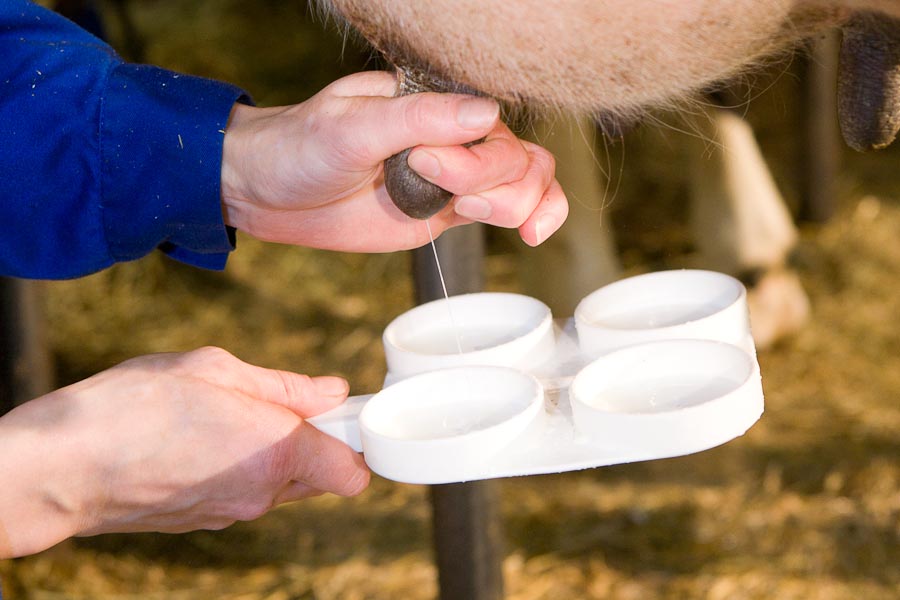 Октябрьский район                                                                   2017г. Рассмотрено и согласовано		«УТВЕРЖДАЮ»на заседании МК		зам. директора по ПО и П председатель МК________		Данилова Е.А.№  протокола      ________		___________________«____»_________________		«____»_____________            Методические указания для студентов по проведению лабораторной работы на тему:  «Диагностика мастита».Методические указания имеет целью закрепить и углубить знания, полученные на теоретических занятияхСоставитель:  Глушко Е.Г.. – преподаватель спецдисциплин Тема лабораторной работы: Диагностика маститов «»Цели урока:Сформировать компетенции обучающихся по проведению диагностики мастита.Выработать у студентов практические навыки по организации рабочего места, соблюдения правил техники безопасности.Материалы, оборудование и реактивы:  Спецодежда для каждого обучающегося. Мыло и дезинфицирующий раствор для мытья и обработки рук. Диагностические реактивы: масттест АФ. Молочно-контрольные пластинки, стеклянные палочки, колбы.  Пробы молока от разных животных Проблемные задачи: «Маститы».Задания для самостоятельной работы Задание № 1. Запишите в рабочую тетрадь методики выполнения заданий и выполните работу согласно методике.Задание № 2. Отработайте пробу с  масттест АФ , результаты пробы занесите в ведомость в тетради.Задание № 3. Отработайте пробу отстаивания, результаты пробы занесите в ведомость в тетради.Анализируют результаты проб. Делают выводыОсобые правила техники безопасности на рабочем месте: При работе необходимо соблюдать следующие правила.1. Рационально стройте свою работу.2. Все работы вести точно и аккуратно.3. Работать следует быстро, но без спешки, которая неизбежно приводит к порче поставленного опыта.4. Никакие вещества нельзя пробовать на вкус!5. Недопустимо во время работы перебрасывать друг другу какие-либо вещи, а также подталкивать друг друга во время работы.Методика проведения занятияМетодика определения. 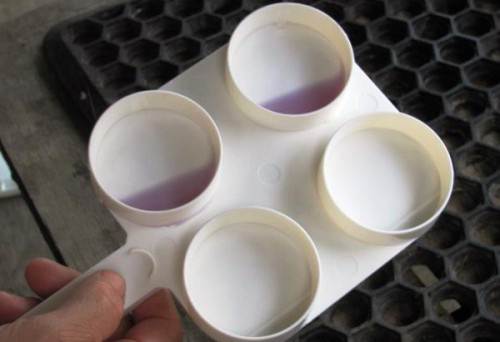 1.Проба с масттест АФВ лунки МКП (молочно-контрольной пластинки) выдаивают по 1 мл. молока, добавляют по 1 мл одного из диагностических реактивов и смешивают их при помощи стеклянной палочки. Учитывают реакцию через 15 сек.- .Учет реакции по вязкости желе:а) отрицательная реакция - однородная жидкость или следы образования желе (+);б) сомнительная реакция — слабое желе (++), которое еще нельзя выбросить палочкой из луночки пластинки;в) положительная реакция - хорошо сформированный сгусток (от умеренного до плотного), который наполовину (+++) или целиком (++++) выбрасывается из луночки пластинки при перемешивании. Результат работы.2.Проба отстаивания.Методика выполнения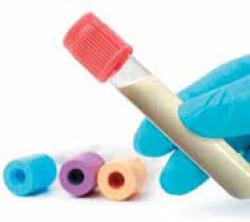 Из четвертей вымени коров, молоко которых дало положительные реакции с быстрыми маститными тестами, отбирают пробы молока (10-15 мл) и ставят на 16 ч. в холодильник.На второй день учитывают результаты.Молоко здоровых коров имеет белый или слегка синеватый цвет, осадка не образует. В маститном молоке, на дне пробирки образуется осадок, молоко водянистое, уменьшается слой сливок, которые могут быть тягучими, слизистыми, хлопьевидными. 3.Проба с тестполоскамиКислотность –важнейший показатель по которому определяют свежесть молока , ана молочных предприятиях ,годность к переработке. Цельное молоко имеет кислотност  pH=7 , определяют с помощью универсальной индикаторной бумаги. 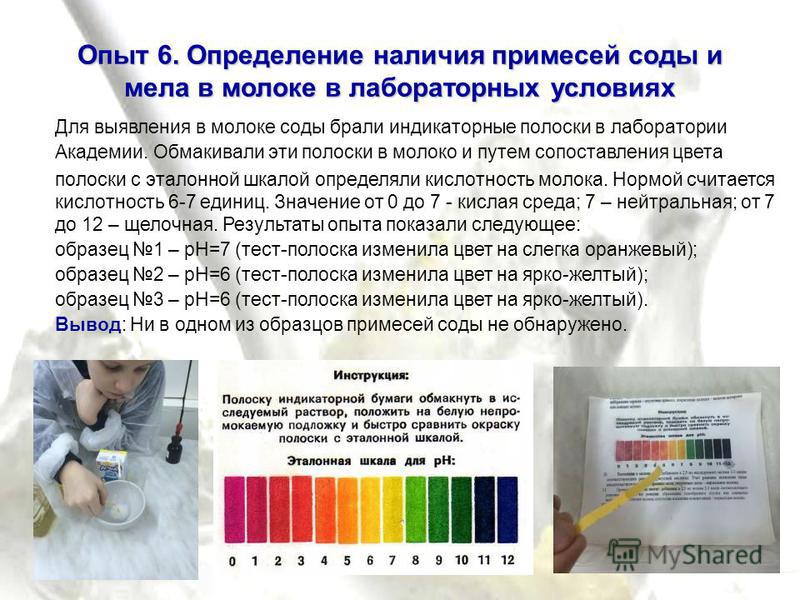 Результат работы.Приложение .Проблемные задачи.Задача 1.Корова, 5 лет, третий день послеродового периода. Анамнез. Корова с трудом поднимается, не ест, не дала молоко. Клиническое исследование: Т -40,8°, П - 102 уд./мин., Д — 52 дых. дв./мин. Вымя резко увеличено в объеме, болезненно. Кожа покрыта красными пятнами. Соски увеличены, красного цвета. Надвыменные лимфатические узлы увеличены и болезненны. При пробном сдаивании - выдаивается по 15- 20 мл кровянистого с хлопьями секрета.Вопросы:1. Предполагаемый диагноз. Обоснование диагноза.2. Прогноз.Задача 2.Корова, 7 лет, четвертый месяц лактации.Анамнез. В утреннюю дойку признаков заболевания не было. Удой до заболевания был около 16 литров. В дневное доение в молоке появились сгустки.Клиническое исследование. Т - 39,0°, П - 70 уд./мин., Д - 22 дых. дв./мин. Общее состояние удовлетворительное. Левая задняя доля несколько увеличена по сравнению с правой. Болезненность не выявляется. У основания соска флюктуирующий участок величиной с грецкий орех. Надвыменной лимфатический узел без изменений. Пробное сдаивание - секрет кремово-белого цвета с крупными сгустками казеина.Вопросы:1. Предполагаемый диагноз. Обоснование.2. Прогноз..Задача 3.Корова, 5 лет, четвертый месяц лактации.Анамнез. Во время дневного доения доярка заметила увеличение левой задней доли вымени.Клиническое исследование, Т - 38,8°, П - 64 уд./мин., Д – 20 дых. дв./мин. Состояние удовлетворительное. Левая задняя доля увеличена в объеме, уплотнена, местная температура повышена. При пробном сдаивании - выдаивается молоко без видимых изменений.Вопросы:1. Поставьте диагноз;2. Какой может быть клиническая картина на 2 - 3 день заболевания:А) без лечения;Б) при соответствующем лечении?Задача 4.Корова, 6 лет, пятый месяц лактации.Анамнез. При дневном доении доярка отметила сгустки в секрете из левой задней четверти вымени.Клиническое исследование. Т - 40,1°, П - 92 уд./мин., Д – 34 дых. дв./мин. Левая задняя доля несколько увеличена в объеме. При пальпации неравномерная бугристость (очаги уплотнения) в паренхиме вымени. При пробном сдаивании — секрет серо-белого цвета с мелкими сгустками и хлопьями казеина.Вопросы:1. Поставьте диагноз.2. Прогноз.Контрольные вопросы.1.Обьясните, почему кипяченое молоко остается опасным для применения.2.Как вы думаете, почему нельзя сдаивать маститное молоко на подстилку.Наименование показателейЗначение1 пробыЗначение2 пробыЗначение3 пробыПроба на мастит с препаратом «Масттест АФ»Проба отстаиванияПроба с тест полоской на кислотность